структурное подразделение государственного бюджетного общеобразовательного учреждения Самарской области гимназии «Образовательный центр «Гармония» городского округа Отрадный Самарской области «Детский сад №13»446300, г.Отрадный, ул.Советская, 76А,Телефоны: 8 (884661) 3-36-05; 3-35-10, факс: 8 (884661) 5-23-62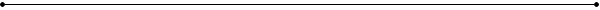 Сценарий праздника в День защитника Отечества«Школа молодого бойца»для детей подготовительной к школе группе (6 – 7 лет)Составил: Инструктор по ФККрестовникова О.А.Праздник в День защитника Отечества«Школа молодого бойца»(детей подготовительной к школе группе и родителей)Действующие лица:ВедущийВоеводаДети, родители (папы)Задачи: Развивать двигательные навыки: силу, скорость, выносливость, координацию;Продолжать знакомить с историей Российской армии;Воспитывать чувство патриотизма, уважение к историческому прошлому страны;Создавать положительный эмоциональный настрой;Воспитывать дружелюбие, стремление к взаимовыручке;Способствовать привлечению родителей к спортивной жизни детского сада.Предварительная работа:Разучивание с детьми стихотворений о солдате, Родине, Российской армии, дружбе. Изготовление логотипов для команд «сердца», «молнии».Оборудование: эмблемы для участников, конус-ориентир 2шт., обруч 4шт., конверт-пакет по количеству участников, 20-30 воздушных шаров, корзины 2шт., мягкие-набивные мячи по количеству участников, кастрюля 2шт., ложка 2 шт., картошка по количеству участников, музыкальная нарезка детских песен о войне., подарки для детей.Ход праздникаИнструктор:Здравствуйте, ребятишки,Девчонки и мальчишки!Здравствуйте, зрители,Дорогие родители!Сегодня день особенный, Сегодня праздник воинов,Тех, кто границу защищает,Кто от войны мир охраняет.(В зал входит Воевода)Воевода: Я ребята, воевода. В древние времена охраняли родную землю первые русские воины – воеводы со своими дружинами. На границе стояли дружинники заставой, выезжали в дозор и смотрели, не подкрадывается ли враг.Инструктор: Ты знаешь, воевода, до сих пор охраняют нашу границу солдаты – пограничники, что бы никто со злыми намерениями не смог попасть в нашу страну.1 ребёнок (______________________)У самой границы, в секрете,Я зоркую службу несу, - За каждый пригорок в ответе,За каждую ёлку в лесу.2 ребёнок (______________________)Укрытый густыми ветвями,И слушаю я и смотрю,И сердцем с родными краямиВ такие часы говорю.3 ребёнок (______________________)И все мне становится ближе,Как будто сквозь сумрак ночнойЯ всю свою Родину вижуИ вся она рядом со мной.Воевода: Да, нелегко служить на границе. Вот если случится беда и враг нападет на нашу страну, первый удар на себя примут пограничные войска.Инструктор: Чтобы вырасти мужественными, сильными и смелыми, нужно воспитывать волю, выдержку, смекалку и сноровку, спорт в этом – лучший помощник. И сегодня наши ребята покажут, какие они ловкие, быстрые и умелые. Мы приглашаем в зал команды, которые будут сегодня соревноваться в силе, ловкости, военной выправке. В соревновании принимают участие команды «Пылкие сердца» и «Молния».(В зал входят команды пап и мальчиков)Мы рады видеть сильных, смелых и бодрых участников нашего соревнования.- Скажи, Воевода, почему русские воины славились своей силой?Воевода: Это потому, что мы с детства силу копили: бегали, прыгали, плавали, учились бороться и из лука стрелять.Всем ребятам мой приветИ такое слово:Спорт любите с детских лет,Будете здоровы.Инструктор: Давайте покажем воеводе, что мы тоже любим спортом заниматься. День солдатский по порядкуНачинается с зарядки,Ну – ка братцы, подтянисьНа зарядку становись!Сейчас дружно и без лени
Повторяем упражнения:
Все подняли руки - раз!!!!
Силы много во всех нас!
И другое упражнение будем делать мы в движении!
Выполняем повороты
мы всегда с большой охотой!
Руки мы кладем на плечи - не боимся с врагом встречи!
Вперед-вперед, назад - назад. Будет сильным наш отряд!
А теперь восстанавливаем дыхание, делаем глубокие приседания!
Раз и два и три, четыре. (Приседаем.) Победить хотим в турнире.
Важно ноги упражнять, это тоже нужно знать!
Постоим сперва на правой... Подбодрим себя мы "Браво!!!".
А теперь стоим на левой - хорошо для разогрева!!!Все вдохните глубоко,Потянитесь хорошо.Инструктор: Расскажи нам, воевода, как вы в дальние походы отправлялись, ведь раньше на Руси машин не было?Воевода: А кони – то на что? Конь богатырский от погони поможет укрыться, и в бою биться. Ну – ка ребята, по коням!Эстафета «Наездники»Бег парами. Один в обруче, капитан за обручем, держится за обруч. Обежать ориентир, оставить ребенка около ориентира, бежать за другим.Воевода: Если нужно было отправить сообщение срочное, у нас была своя дымовая почта. Зажжем большой костёр, чтобы дым далеко было виден. На другой стороне сразу поймут, что враг близко. А то и гонца отправим с донесением. Эстафета «Доставь пакет»У капитана 2 пакета, у других по одному. Ориентир обруч. Бегом, один пакет положить в обруч, другой передать следующему.Инструктор: А сейчас предлагаю на мгновение превратиться в разведчиков. Вы готовы тогда начнём.Эстафета «Перейди болото»По команде ребёнок и папа преодолевают дистанцию с помощью двух обручей. Папа перекладывает обручи перед ребёнком, ребёнок перепрыгивает из обруча в обруч. Пройдя до ориентира, участники с обручами возвращаются бегом к команде и передают обручи следующей паре.Инструктор: (обращается к болельщикам). Вы знаете, что в армии есть различные рода войск. Назовите их.Болельщики: Разведчики, танкисты, летчики, радисты и пехота боевая – Вот армия у нас какая!Танец «Моряки»Воевода: Папы, мальчики – внимание! Есть для вас ещё одно веселое задание.Игра – эстафета «Самолёты - бомбордировщики»По залу разбросаны 20 – 30 воздушных шариков. Под музыку участники бегают по залу и изображают самолёт. Как только музыка выключается, участники должны лопнуть ногой как можно больше шариков – «бомб», пока снова не зазвучит музыка. Игра повторяется 2 раза. Побеждает команда, взорвавшая больше «бомб».Инструктор: Важно для солдатаС товарищем дружить И солдатской дружбойОчень дорожить.Эстафета «Перенеси снаряды»
Команды строятся цепочкой на расстоянии вытянутой руки друг от друга. На одном конце цепи стоит пустая корзина, на другой - с мячами. Участники по цепи передают снаряды на другой конец колонны. Кто быстрее.Воевода: В армии есть пословица – «Как потопаешь, так и полопаешь».
- А умеете ли вы готовить пищу? Вот сейчас мы посмотрим как вы умеете готовить. Вам нужно взять картошку, положить её в ложку, добежать до кастрюли, бросить туда картошку и бежать обратно.Эстафета «Свари обед»Папы стоят на против команд с кастрюлей в руках. У капитана команд ложка в руках. Каждый участник берёт картошку в ложку и бегут до кастрюли, бросают картошку и бегут обратно, передают ложку другому участнику.Воевода: Понял я, ребята, что ваши солдаты верны русским традициям. Надёжно они охраняют нашу Родину. Ведь она – самое дорогое, что есть у человека. Недаром о ней говорят: Родина мать.1-й ребёнок (_______________________)Родная армия сильна,
В боях непобедима.
На страже Родины она
Стоит несокрушимо.2-й ребёнок (________________________)Мы любим армию свою,
Она - большая сила.
Она, бесстрашная в бою,
Всех недругов разбила.Инструктор:Отдохнули мы на славу!
Победили вы по праву.
Похвал достойны и награды,
И мы призы вручить всем рады!
(вручение подарков)